                                                             13.04.2020 №259-01-03-108Во исполнение Федеральных законов от 06 октября 2003 года№ 131-ФЗ «Об общих принципах организации местного самоуправления в Российской Федерации», от 08.08.04г. № 122-ФЗ«О внесении изменений в законодательные акты Российской Федерации» и признании утратившими силу некоторых законодательных актов Российской Федерации в связи с применениями федеральных законов «О внесении изменений и дополнений в Федеральный закон «Об общих принципах организации законодательных (представительных) и исполнительных органов государственной власти субъектов Российской Федерации»» и «Об общих принципах организации местного самоуправления в Российской Федерации», от 21 декабря 1994г. № 69-ФЗ«О пожарной безопасности», администрация Уинского муниципального округа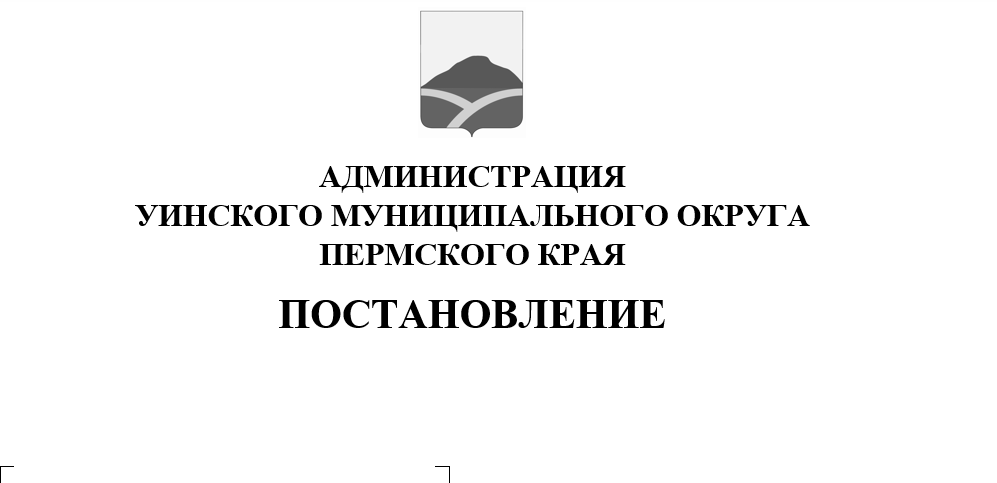 ПОСТАНОВЛЯЕТ:1. Утвердить Правила учёта и проверки наружного противопожарного водоснабжения на территории Уинского муниципального округа согласно приложению 1.2. Муниципальному унитарному предприятию «Уинское ЖКХ» проводить не реже двух раз в год проверку всех источников наружного противопожарного водоснабжения на территории Уинского муниципального округа, независимо от их ведомственной принадлежности, результаты проверки оформлять актом.3. Рекомендовать ПЧ №92 ГККУ «22 ОППС Пермского края» проводить проверку всех источников наружного противопожарного водоснабжения на территории Уинского муниципального округа совместно с муниципальным унитарным предприятием «Уинское ЖКХ».4. Предприятиям, учреждениям Уинского муниципального округа, а также организациям всех форм собственности, имеющим источники наружного противопожарного водоснабжения:4.1. Принимать немедленные меры по устранению выявленных в ходе проведённой проверки неисправностей противопожарного водоснабжения.4.2. Оборудовать все источники противопожарного водоснабжения указателями в соответствии с требованиями НПБ 160-97 от 31.07.1997 года «Цвета сигнальные. Знаки пожарной безопасности, виды, размеры, общие технические требования».4.3. Уточнить списки источников противопожарного водоснабжения, внести их в реестр и вести строгий учёт их количества и технического состояния.4.4. Обеспечить подъезд и площадку для забора воды из естественных водоёмов твердым покрытием на установку расчётного количества пожарных автомобилей. В зимнее время обращать внимание на наличие и размер проруби, осуществлять расчистку площадки от снега для установки пожарных автомобилей.4.5. Обеспечить условия для беспрепятственного доступа подразделений пожарной охраны на территорию предприятий, организаций для заправки водой, необходимой для тушения пожаров, а также для осуществления проверки их технического состояния.4. Настоящее постановление вступает в силу с момента подписания и подлежит размещению на сайте администрации Уинского муниципального округа в сети «Интернет».5. Контроль над исполнением настоящего постановления оставляю за собой. Глава муниципального округа – глава администрации Уинского муниципального округа	A.Н. ЗелёнкинПриложение к постановлениюадминистрации Уинского муниципального округаот 13.04.2020 № 259-01-03-108ПРАВИЛАучёта и проверки наружного противопожарноговодоснабжения на территории Уинского муниципального округаОБЩИЕ ПОЛОЖЕНИЯ1.1. Настоящие Правила действуют на всей территории Уинского муниципального округа (далее – Уинский(-ого) МО) и обязательны для исполнения муниципальным унитарным предприятием «Уинское ЖКХ» (далее – МУП «Уинское ЖКХ»), обслуживающей населённые пункты, а также всеми учреждениями, организациями и предприятиями, имеющими источники противопожарного водоснабжения независимо от их ведомственной принадлежности и организационно – правовой формы.1.2. Наружное противопожарное водоснабжение Уинского МО включает в себя: водопровод, пожарные водоёмы, водонапорные башни, а также другие естественные и искусственные водоисточники, вода из которых используется для пожаротушения, независимо от их ведомственной принадлежности и организационно – правовой формы.1.3. Ответственность за техническое состояние источников противопожарного водоснабжения и установку указателей несёт МУП «Уинское ЖКХ» или учреждения, организации и предприятия Уинского МО, в ведении которого они находятся.1.4. Подразделения пожарной охраны имеют право на беспрепятственный въезд на территорию учреждений, организаций и предприятий для заправки водой, необходимой для тушения пожаров, а также для осуществления проверки технического состояния источников противопожарного водоснабжения.ТЕХНИЧЕСКОЕ СОСТОЯНИЕ, ЭКСПЛУАТАЦИЯ И ТРЕБОВАНИЯ К ИСТОЧНИКАМ ПРОТИВОПОЖАРНОГО ВОДОСНАБЖЕНИЯ2.1. Постоянная готовность источников противопожарного водоснабжения для успешного использования их при тушении пожаров обеспечивается проведением основных подготовительных мероприятий:- качественной приёмкой всех систем водоснабжения по окончании их строительства, реконструкции и ремонта;- точным учётом всех источников противопожарного водоснабжения;- систематическим контролем за состоянием водоисточников;- периодическим испытанием водопроводных сетей на водоотдачу (2 раза в год);- своевременной подготовкой источников противопожарного водоснабжения к условиям эксплуатации в весенне-летний и осенне-зимний периоды.2.2. Источники противопожарного водоснабжения должны находиться в исправном состоянии и оборудоваться указателями в соответствии с нормами пожарной безопасности. Ко всем источникам противопожарного водоснабжения должен быть обеспечен подъезд.2.3. Свободный напор в сети противопожарного водопровода низкого давления (на поверхности земли) при пожаротушении должен быть не менее 2-3атм.2.4. Пожарные водоёмы должны быть наполнены водой. К водоёмам должен быть обеспечен подъезд с твердым покрытием и разворотной площадкой размером 12х12 м. При наличии колодцев крышки их люков должны быть обозначены указателями.2.5. Водонапорные башни должны быть оборудованы патрубком с пожарной полугайкой (диаметром 77мм) для забора воды пожарной техникой и иметь подъезд с твердым покрытием шириной не менее 3,5 м.2.6. Пирсы должны иметь прочное боковое ограждение высотой 0,7 – 0,8м. Со стороны водоисточника на площадке укрепляется упорный брус. Ширина пирса должна обеспечивать свободную установку двух пожарных автомобилей. Для разворота их перед пирсом устраивают площадку с твердым покрытием размером 12х12 м. Высота площадки пирса над самым низким уровнем воды не должна превышать 5 м. Глубина воды у пирса должна быть не менее 1 м. В зимнее время при замерзании воды прорубается прорубь размером 1х1 м, а пирс очищается от снега и льда.2.7. Электроснабжение предприятия должно обеспечивать бесперебойное питание электродвигателей насосов.2.8. Задвижки с электроприводом, установленные на обводных линиях водомерных устройств, проверяются на работоспособность не реже двух раз в год, а насосы – ежедневно.2.9. Источники противопожарного водоснабжения допускается использовать только при тушении пожаров, проведении занятий, учений и проверке их работоспособности.УЧЕТ И ПОРЯДОК ПРОВЕРКИ ПРОТИВОПОЖАРНОГО ВОДОСНАБЖЕНИЯ.3.1. Руководители МУП «Уинское ЖКХ», а также учреждения, организации и предприятия Уинского МО обязаны вести строгий учет и проводить плановые, совместные с подразделениями пожарной охраны,проверки имеющихся в их ведении источников противопожарного водоснабжения.3.2. С целью учета всех водоисточников, которые могут быть использованы для тушения пожара, МУП «Уинское ЖКХ» и учреждения, организации и предприятия совместно с подразделениями пожарной охраны (по согласованию) не реже одного раза в пять лет проводят инвентаризацию противопожарного водоснабжения.3.3. Проверка противопожарного водоснабжения производится не реже 2 раз в год.3.4. При проверке пожарного водоема проверяется:- наличие на видном месте указателя установленного образца;- возможность беспрепятственного подъезда к пожарному водоему;- степень заполнения водой и возможность его пополнения;- наличие площадки перед водоемом для забора воды;- герметичность задвижек (при их наличии);- наличие проруби при отрицательной температуре воздуха (для открытых водоемов).3.5. При проверке пожарного пирса проверяется:- наличие на видном месте указателя установленного образца;- возможность беспрепятственного подъезда к пожарному пирсу;- наличие площадки перед пирсом для разворота пожарной техники;- визуальным осмотром состояние несущих конструкций, покрытия, ограждения, упорного бруса и наличие котлована для забора воды.3.6. При проверке других приспособленных для целей пожаротушения источников водоснабжения проверяется наличие подъезда и возможность забора воды в любое время года.3.7. При проверке пожарного гидранта проверяется:- наличие на видном месте указателя установленного образца;- возможность беспрепятственного подъезда к пожарному гидранту;- состояние колодца и люка пожарного гидранта, производится очистка его от грязи, льда и снега;- работоспособность пожарного гидранта посредством пуска воды с установкой пожарной колонки;- герметичность и смазка резьбового соединения и стояка;- работоспособность сливного устройства;- наличие крышки гидранта.ИНВЕНТАРИЗАЦИЯ ПРОТИВОПОЖАРНОГОВОДОСНАБЖЕНИЯ4.1. Инвентаризация противопожарного водоснабжения проводится не реже одного раза в пять лет.4.2. Инвентаризация проводится с целью учета всех водоисточников, которые могут быть использованы для тушения пожаров и выявления их состояния и характеристик.4.3. Для проведения инвентаризации водоснабжения постановлением администрации Уинского МО создается межведомственная комиссия, в состав которой входят: представители органов местного самоуправления Уинского МО, органа государственного пожарного надзора, подразделений пожарной охраны, МУП «Уинское ЖКХ», учреждения, организации и предприятия Уинского МО.4.4. Комиссия путем детальной проверки каждого водоисточника уточняет:- вид, численность и состояние источников противопожарного водоснабжения, наличие подъездов к ним;- причины сокращения количества водоисточников;- диаметры водопроводных магистралей, участков, характеристики сетей, количество водопроводных вводов;- наличие насосов - повысителей, их состояние;- выполнение планов замены пожарных гидрантов (пожарных кранов),- строительства новых водоемов, пирсов, колодцев.4.5. По результатам инвентаризации составляется акт инвентаризации и ведомость учета состояния водоисточников.РЕМОНТ И РЕКОНСТРУКЦИЯ ПРОТИВОПОЖАРНОГО ВОДОСНАБЖЕНИЯ5.1. МУП «Уинское ЖКХ», а также учреждения, организации и предприятия, в ведении которых находится неисправный источник противопожарного водоснабжения, обязаны в течение 10 дней после получения сообщения о неисправности произвести ремонт водоисточника. В случае проведения капитального ремонта или замены водоисточника сроки согласовываются с руководством органа местного самоуправления Уинского МО, государственного пожарного надзора, ГПС.5.2. Реконструкция водопровода производится на основании проекта, разработанного проектной организацией.5.3. Технические характеристики противопожарного водопровода после реконструкции не должны быть ниже предусмотренных ранее.5.4. Заблаговременно, за сутки до отключения участков водопроводной сети для проведения ремонта или реконструкции, руководители МКП «Уинское ЖКХ» и учреждений, организаций и предприятий, в ведении которых они находятся, обязаны в установленном порядке уведомить органы местного самоуправления Уинского муниципального округа и подразделения пожарной охраны о невозможности их использования, при этом предусматривать дополнительные мероприятия, компенсирующие недостаток воды на отключенных участках.5.5. После реконструкции водопровода производится его приёмка комиссией и испытание на водоотдачу.ОСОБЕННОСТИ ЭКСПЛУАТАЦИИ ПРОТИВОПОЖАРНОГО ВОДОСНАБЖЕНИЯ В ЗИМНИХ УСЛОВИЯХ6.1. Ежегодно в октябре – ноябре производится подготовка противопожарного водоснабжения к работе в зимних условиях, для чего необходимо:- произвести откачку воды из колодцев;- проверить уровень воды в водоёмах, исправность теплоизоляции и запорной арматуры;- произвести очистку от снега и льда подъездов к пожарным водоисточникам;- осуществить смазку стояков пожарных гидрантов.6.2. В случае замерзания стояков пожарных гидрантов необходимо принимать меры к их отогреванию и приведению в рабочее состояние.